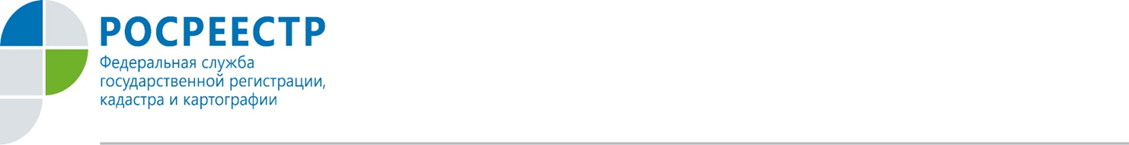 Росреестр по Орловской области напоминает орловцам, что с 1 января 2020 года продать квартиру без уплаты налога на доходы физических лиц (НДФЛ) можно на два года раньше. Об этом говорится в Федеральном законе от 26 июля 2019 г. № 210-ФЗ «О внесении изменений в часть вторую Налогового кодекса Российской Федерации и отдельные законодательные акты Российской Федерации».До 2020 года, чтобы продать квартиру без налога и декларации, купленную после января 2016 года, надо было владеть ею на праве собственности не менее 5-ти лет, а теперь - не менее 3-х лет.Но так разрешается делать не с любым жильем. Снижение срока владения коснется только продажи единственного жилья. На момент сделки в собственности не должно быть другой квартиры. Если же продается не единственное жилье, минимальный срок все равно составит 5 лет. Однако если новую квартиру купили в течение 90 дней до продажи той, по которой считают налог, минимальный срок владения составит также 3 года. Если же жилье досталось в наследство, через приватизацию или было подарено, его можно продать без налога тоже спустя 3 года. В таких случаях требований как единственному жилью нет.Отметим, нововведения касаются не только квартир, но и земельных участков с жилыми домами и хозяйственными постройками. Условия освобождения от уплаты налога остаются те же.Пресс-служба Росреестра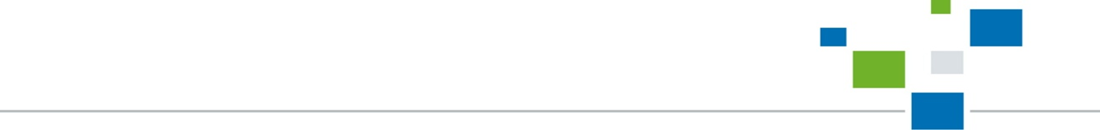 по Орловской области